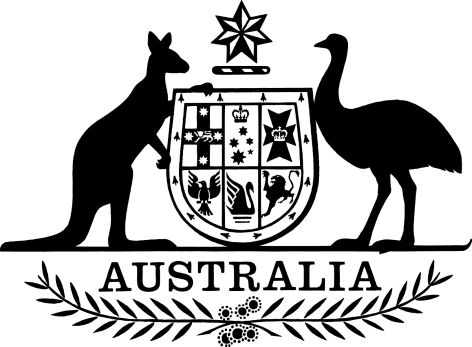 Protection of the Sea (Shipping Levy) Regulation 2014Select Legislative Instrument No. 85, 2014I, General the Honourable Sir Peter Cosgrove AK MC (Ret’d), Governor-General of the Commonwealth of Australia, acting with the advice of the Federal Executive Council, make the following regulation.Dated 12 June 2014Peter CosgroveGovernor-GeneralBy His Excellency’s CommandWarren TrussMinister for Infrastructure and Regional DevelopmentContents1	Name of regulation	12	Commencement	13	Authority	14	Schedule(s)	15	Definitions	16	Rate of levy	17	Minimum amount of levy	1Schedule 1—Repeal	2Protection of the Sea (Shipping Levy) Regulations 1982	21  Name of regulation		This regulation is the Protection of the Sea (Shipping Levy) Regulation 2014.2  Commencement		This regulation commences on 1 July 2014.3  Authority		This regulation is made under the Protection of the Sea (Shipping Levy) Act 1981.4  Schedule(s)		Each instrument that is specified in a Schedule to this instrument is amended or repealed as set out in the applicable items in the Schedule concerned, and any other item in a Schedule to this instrument has effect according to its terms.5  Definitions		In this regulation:Act means the Protection of the Sea (Shipping Levy) Act 1981.6  Rate of levy		For section 6 of the Act, the rate of levy in respect of a ship for a quarter commencing on or after 1 July 2014 is 11.25 cents per ton of the tonnage of the ship.7  Minimum amount of levy		For section 7 of the Act, the amount for a quarter commencing on or after 1 July 2014 is $10.Schedule 1—RepealProtection of the Sea (Shipping Levy) Regulations 19821  The whole of the RegulationsRepeal the Regulations.